Little Leigh Primary School     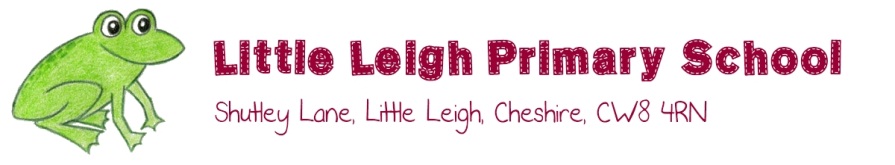 RE Curriculum Map     Key Stage 1 and 2Year 1Year 1Year 2Year 2Year 2Theme:Creation Story Concept: God/CreationKey Question:Does God want Christians to look after the world?Religion: ChristianityTheme:Christmas Concept: IncarnationKey Question:What gifts might Christians in my town have given Jesus if he had been born here rather than in Bethlehem?Religion: ChristianityTheme:Jesus as a friend Concept: IncarnationKey Question:Was it always easy for Jesus to show friendship?Religion: ChristianityTheme:Easter - Palm Sunday Concept: SalvationKey Question:Why was Jesus welcomed like a king or celebrity by the crowds on Palm Sunday?Religion: ChristianityTheme:ShabbatKey Question:Is Shabbat important to Jewish children?Religion: JudaismTheme:Rosh Hashanah andYom KippurKey Question:Are Rosh Hashanah and Yom Kippur important to Jewish children?Religion: JudaismTheme:Creation Story Concept: God/CreationKey Question:Does God want Christians to look after the world?Religion: ChristianityTheme:Christmas Concept: IncarnationKey Question:What gifts might Christians in my town have given Jesus if he had been born here rather than in Bethlehem?Religion: ChristianityTheme:Jesus as a friend Concept: IncarnationKey Question:Was it always easy for Jesus to show friendship?Religion: ChristianityTheme:Easter - Palm Sunday Concept: SalvationKey Question:Why was Jesus welcomed like a king or celebrity by the crowds on Palm Sunday?Religion: ChristianityTheme:ShabbatKey Question:Is Shabbat important to Jewish children?Religion: JudaismTheme:Rosh Hashanah andYom KippurKey Question:Are Rosh Hashanah and Yom Kippur important to Jewish children?Religion: JudaismTheme:What did Jesus teach?Key Question:Is it possible to be kind to everyone all of the time?Religion: ChristianityTheme:Christmas - Jesus as gift from God Concept: IncarnationKey Question:Why do Christians believe God gave Jesus to the world?Religion: ChristianityTheme:PassoverKey Question:How important is it for Jewish people to do what God asks them to do?Religion: JudaismTheme:Easter – Resurrection Concept: SalvationKey Question:How important is it to Christians that Jesus came back to life after His crucifixion?Religion: ChristianityTheme:The CovenantKey Question:How special is the relationship Jews have with God?Religion: JudaismTheme:Rites of Passage and goodworksKey Question:What is the best way for a Jew to show commitment to God?Religion: JudaismTheme:What did Jesus teach?Key Question:Is it possible to be kind to everyone all of the time?Religion: ChristianityTheme:Christmas - Jesus as gift from God Concept: IncarnationKey Question:Why do Christians believe God gave Jesus to the world?Religion: ChristianityTheme:PassoverKey Question:How important is it for Jewish people to do what God asks them to do?Religion: JudaismTheme:Easter – Resurrection Concept: SalvationKey Question:How important is it to Christians that Jesus came back to life after His crucifixion?Religion: ChristianityTheme:The CovenantKey Question:How special is the relationship Jews have with God?Religion: JudaismTheme:Rites of Passage and goodworksKey Question:What is the best way for a Jew to show commitment to God?Religion: JudaismTheme:What did Jesus teach?Key Question:Is it possible to be kind to everyone all of the time?Religion: ChristianityTheme:Christmas - Jesus as gift from God Concept: IncarnationKey Question:Why do Christians believe God gave Jesus to the world?Religion: ChristianityTheme:PassoverKey Question:How important is it for Jewish people to do what God asks them to do?Religion: JudaismTheme:Easter – Resurrection Concept: SalvationKey Question:How important is it to Christians that Jesus came back to life after His crucifixion?Religion: ChristianityTheme:The CovenantKey Question:How special is the relationship Jews have with God?Religion: JudaismTheme:Rites of Passage and goodworksKey Question:What is the best way for a Jew to show commitment to God?Religion: JudaismYear 3Year 3Year 4Year 4Year 5Year 6Year 6Autumn Term 1 Theme: DiwaliKey Question:Would celebrating Diwali athome and in the communitybring a feeling of belonging to a Hindu child?Religion: HinduismAutumn Term 2 Theme:ChristmasConcept: IncarnationKey Question:Has Christmas lost its truemeaning?Religion: ChristianitySpring Term 1 Theme:Jesus’ MiraclesConcept: IncarnationKey Question:Could Jesus heal people? Werethese miracles or is there someother explanation?Religion: ChristianitySpring Term 2 Theme:Easter - ForgivenessConcept: SalvationKey Question:What is ‘good’ about GoodFriday?Religion: ChristianitySummer Term 1 Theme:Hindu BeliefsKey Question:How can Brahman beeverywhere and in everything?Religion: HinduismSummer Term 2Theme:Pilgrimage to the River GangesKey Question:Would visiting the River Gangesfeel special to a non-Hindu?Religion: HinduismAutumn Term 1 Theme: DiwaliKey Question:Would celebrating Diwali athome and in the communitybring a feeling of belonging to a Hindu child?Religion: HinduismAutumn Term 2 Theme:ChristmasConcept: IncarnationKey Question:Has Christmas lost its truemeaning?Religion: ChristianitySpring Term 1 Theme:Jesus’ MiraclesConcept: IncarnationKey Question:Could Jesus heal people? Werethese miracles or is there someother explanation?Religion: ChristianitySpring Term 2 Theme:Easter - ForgivenessConcept: SalvationKey Question:What is ‘good’ about GoodFriday?Religion: ChristianitySummer Term 1 Theme:Hindu BeliefsKey Question:How can Brahman beeverywhere and in everything?Religion: HinduismSummer Term 2Theme:Pilgrimage to the River GangesKey Question:Would visiting the River Gangesfeel special to a non-Hindu?Religion: HinduismAutumn Term 1 Theme: Beliefs and PracticesKey Question:How special is the relationshipJews have with God?Religion: JudaismAutumn term 2 Theme: ChristmasConcept: IncarnationKey Question:What is the most significantpart of the nativity story forChristians today?Religion: ChristianitySpring Term 1 Theme: PassoverKey Question:How important is it for Jewishpeople to do what God asksthem to do?Religion: JudaismSpring Term 2 Theme: EasterConcept: SalvationKey Question:Is forgiveness always possiblefor Christians?Religion: ChristianitySummer Term 1 Theme: Rites of Passage and goodworksKey Question:What is the best way for a Jewto show commitment to God?Religion: JudaismSummer Term 2 Theme: Prayer and WorshipKey Question:Do people need to go to churchto show they are Christians?Religion: ChristianityAutumn Term 1 Theme: Beliefs and PracticesKey Question:How special is the relationshipJews have with God?Religion: JudaismAutumn term 2 Theme: ChristmasConcept: IncarnationKey Question:What is the most significantpart of the nativity story forChristians today?Religion: ChristianitySpring Term 1 Theme: PassoverKey Question:How important is it for Jewishpeople to do what God asksthem to do?Religion: JudaismSpring Term 2 Theme: EasterConcept: SalvationKey Question:Is forgiveness always possiblefor Christians?Religion: ChristianitySummer Term 1 Theme: Rites of Passage and goodworksKey Question:What is the best way for a Jewto show commitment to God?Religion: JudaismSummer Term 2 Theme: Prayer and WorshipKey Question:Do people need to go to churchto show they are Christians?Religion: ChristianityAutumn Term 1 Theme: Belief into actionKey Question:How far would a Sikh go for his/her religion?Religion: SikhismAutumn term 2 Theme: ChristmasConcept: IncarnationKey Question:Is the Christmas story true?Religion: ChristianitySpring Term 1 Theme: Beliefs and moral valuesKey Question:Are Sikh stories important today?Religion: SikhismSpring Term 2 Theme: EasterConcept: SalvationKey Question:How significant is it for Christians to believe God intended Jesus to die?Religion: ChristianitySummer Term 1 Theme: Prayer and WorshipKey Question:What is the best way for a Sikhto show commitment to God?Religion: SikhismSummer Term 2 Theme: Beliefs and PracticesKey Question:What is the best way for aChristian to show commitmentto God?Religion: ChristianityAutumn Term 1 Theme: Beliefs and PracticesKey Question:What is the best way for a Muslim to show commitment to God?Religion: IslamAutumn Term 2 Theme: ChristmasConcept: IncarnationKey Question:Do Christmas celebrationsand traditions help Christiansunderstand who Jesus was andwhy he was born?Religion: ChristianitySpring Term 1 Theme: Beliefs and MeaningConcept: SalvationKey Question:Is anything ever eternal?Religion: ChristianitySpring Term 2 Theme: EasterConcept: GospelKey Question:Is Christianity still a strongreligion 2000 years after Jesuswas on Earth?Religion: ChristianitySummer Term 1 and 2 Theme: Beliefs and moral valuesKey Question:Does belief in Akhirah (life after death) help Muslims lead goodlives?Religion: IslamTheme: NB: This enquiry is taught in 2 sections over the termAutumn Term 1 Theme: Beliefs and PracticesKey Question:What is the best way for a Muslim to show commitment to God?Religion: IslamAutumn Term 2 Theme: ChristmasConcept: IncarnationKey Question:Do Christmas celebrationsand traditions help Christiansunderstand who Jesus was andwhy he was born?Religion: ChristianitySpring Term 1 Theme: Beliefs and MeaningConcept: SalvationKey Question:Is anything ever eternal?Religion: ChristianitySpring Term 2 Theme: EasterConcept: GospelKey Question:Is Christianity still a strongreligion 2000 years after Jesuswas on Earth?Religion: ChristianitySummer Term 1 and 2 Theme: Beliefs and moral valuesKey Question:Does belief in Akhirah (life after death) help Muslims lead goodlives?Religion: IslamTheme: NB: This enquiry is taught in 2 sections over the term